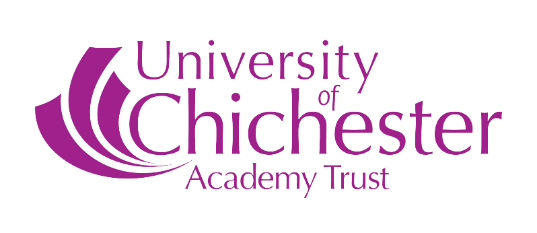 University of Chichester Academy Trust – Central TeamCritical Incident PlanContentsKey Contacts List								p3Useful Contact Numbers							p4Introduction									p5Definition of a Critical Incident						p5Examples of Emergency/Critical Incidents				p5Examples of Non-critical Incidents					p5Advice on Preparing your Critical Incident Plan				p6Emergency Grab-bag							p7Key Tasks and Actions Flowchart						p8PHASE ONE – IMMEDIATE ACTIONS					p9/10PHASE TWO – MANAGED RESPONSE				p11PHASE THREE – RESTORATION OF NORMALITY			p12NB – Resource Sheets are available separately Useful Contact Numbers National Support OrganisationsCRUSE – Bereavement CarePhone: 0870 167 1677 / 0844 477 9400 Website: www.crusebereavementcare.org.ukTelephone counselling service for those who are bereaved and those who care for bereaved people. Can offer referrals to local Cruse branches and other bereavement and counselling services throughout the UK.The Compassionate Friends Phone: 0117 953 9639 / 0845 123 2304 Support for bereaved parents who have lost a child of any age from any circumstances.Winston’s Wish Family LinePhone: 0845 2030 405 Website: www.winstonwish.org.uk Information and guidance for families of bereaved children. Can provide contact details for local groups which support bereaved children.Child Bereavement TrustPhone: 0845 3571000 / 01494 568 900 (local rates)Information line for parents who have been bereaved. The SamaritansPhone: 0845 790 9090 (local rates)Website: www.samaritans.orgConfidential emotional support for anyone in a crisisSurvivors of Bereavement by SuicidePhone: 01482 610728 / 0115 944 1117 (national rate)Can provide details of local self-help groups for those bereaved by suicide.ChildlinePhone: 0800 1111 (free phone)National help line for childrenBritish Red Cross National OfficeAdvice on memorials and donations9 Grosvenor Crescent, London SW1X 7EJTel. 020 7235 5454IntroductionThis document provides guidance for those who have a responsibility to manage serious incidents. It offers advice on what to consider if a critical incident occurs and to guide the actions of those responsible if an emergency occurs. A separate set of resource sheets is available to assist in operational tasks such as information gathering, role allocation, communications, logging and review.  The key to managing critical incidents successfully is forward planning. Definition of a critical incidentAn incident becomes a critical incident when it causes serious disruption with little or no warning, on a scale beyond the coping capacity of the organisation operating under normal conditions, and requiring the assistance of other agencies to manage and/or resolve the situation.Examples of Emergency/Critical IncidentsIncidents may occur on the site of the Central Team in one of the Trust schools or in the local communitiesA deliberate act of violence, Public health threats (e.g. Pandemic Influenza);A fire;The destruction or serious vandalism of part of the premises;An incident which affects access/egress for the premises;A significant flood;A gas or major sewage leak;The loss of water or heating;The unanticipated death of a member of staff;A widespread emergency in the community, e.g. hazardous substance release, severe weather, etc;Civil disturbances and terrorism.Not all incidents will require a full-scale response but planning should take into account the long-term effects and wider management issues that may arise during or after an incident.Examples of Non-Critical IncidentsLower scale health issueIssue outside office or in the local community that do not impact on the businessExternal incident/event requiring increased awarenessShort term loss of a number of staffShort term loss of infrastructure systemsThe death of a person associated with the TrustExpected death of a member of staffA situation may be demoted or escalated depending on circumstances and the developing situation.  If in doubt, err on the side of caution and declare an incident critical.Advice on preparing to manage a Critical IncidentAssign a senior member of the team to have responsibility for overseeing the Critical Incident Plan. This should usually be the CEO.The CEO should review and update the Plan regularly, at least annuallyThe Plan and update contact information.  This should be accessible on and off the premises in electronic and hard copiesPeople named in the Plan should provide 24 hour contact telephone numbersThe Plan should include arrangements to contact all members of staffAll staff should be aware of the Plan and how it is implemented.  Include information in induction for new staffClearly identify the critical incident management team, with agreed roles and responsibilities, for example:► On scene manager;► Lead responsibilities and point of contact for emergency services, media, insurance and outside agencies;► Responsibility for obtaining information;► Briefing and liaising with staff, making arrangements for staff support;► Co-ordinating a record of contacts and actions, managing telephone contacts andindividuals coming into the office; and► Maintaining normal running of the office.► Managing communicationsPractice procedures regularly using different scenariosIdentify a secondary evacuation/assembly pointEnsure arrangements for an independent outgoing phone line (e.g. mobile or borrowed line at secondary venue)Put plans in place to communicate with schoolsIdentify staff with First Aid qualifications and ensure training is up to dateYou may need to consider weather conditions and cold/hot temperaturesrefreshmentstoilets and washing facilitiesArrange for a critical friend to review your planConsider preparing an emergency grab-bag which may contain:Copy of Critical Incident PlanContact telephone listStaff list (names, addresses, medical details, emergency contacts)Plans of the officeMobile phone and chargerTorchFirst Aid KitPens and paperIdentification Tabards Laptop/mobile device with internet connectivityInsurance detailsKey Tasks and Actions PHASE 1: IMMEDIATE ACTIONSThe order in which these actions are undertaken will depend on the situation.Action 1ASSESS CONTINUING RISK, ENSURE SAFETY OF ALL STAFF AND PUPILSCONTACT EMERGENCY SERVICES ‘DIAL 999’ if appropriateMove staff to a position of safetyDeploy first aiders, if necessary.Account for all staff and pupilsReport anyone missing to the Police or other emergency services.CONTACT CEO OR HER DELEGATED OFFICERSAction 2OBTAIN INFORMATION ABOUT INCIDENT AND OPEN A LOGCollate as much information as possible (refer to Resource Sheet 1: Incident Notification Form and Situation Management Report). Information should include the following:Overview of incident/description.When and where incident occurred.Names of staff involved including those who witnessed it.If the incident is a crime scene consider preserving the scene and identify witnesses and/or potential offenders.Nature of any injuries/fatalities sustained.Hospitals where injured have been taken.Actions undertaken by emergency services, including arrangements for caring for anyone who does not require hospital treatment.Locations of the uninjured.Remaining hazards at the scene.Collect relevant staff lists and contact numbers as appropriate.Control the escape of inappropriate / inaccurate information via mobile / public phones from within the group.Incident Log should be opened to log actions taken.Not all this information may be available; however this should not cause a delay in moving to the next action.It may be Action 3IMPLEMENT THE CRITICAL INCIDENT PLAN AND INFORM THE CHAIRCEO to contact the Vice Chancellor of the University and Board ChairPerson(s) with lead responsibility to be released from all duties.Collect Critical Incident Plan and Emergency Pack if there is one.Set up the pre-determined operations room for the co-ordination of the incidentEstablish an independent telephone line (if necessary a mobile, or line in nearby building)Action 4INFORM UNIVERSITY PRESS OFFICE AND LOCAL AUTHORITY EMERGENCY PLANNING DUTY OFFICERS AS APPROPRIATE CEO to contact the University Press officer following discussion with the Chair of the BoardAgree a strategy for managing press interestProduce reactive press statement which will be updated over timeEnsure schools have contacted the Local Authority Emergency Planning Duty OfficerClarify the support available from the LA in this situationAction 5MOBILISE THE CRITICAL INCIDENT MANAGEMENT TEAMBrief the team.Clarify tasks, make plans and assign roles (refer to Resource Sheet 2: Critical Incident Management Team roles)Set up timetable of meetings to review management of incidentContact police and the critical incident response team coordinator to be part of the management teamSet out first meeting (refer to Resource Sheet 3: Critical Incident Management Team Agenda)Identify how senior staff will be supported.Centrally this team would usually be:CEODirector of Finances & Commercial ServicesDirector of Curriculum and StandardsHR ManagerIf it is a local incident in the Central Offices University Site or Management Staff may also be involved.  In a school this would be:HeadteacherDeputy/sBusiness ManagerSite Manager (if appropriate)Action 6CONTACT FAMILIES OF STAFF OR PUPILS INVOLVED IN INCIDENTDesignate key member(s) of staff to make contacts and liaise with the Police if appropriate.Provide guidance and support for schools in briefing their parents and failiesEnsure that persons making contacts are fully briefed with written guidance on the situation.Maintain a record of contacts to avoid confusion and distress through duplication of contacts and to ensure that nobody is missed out.Establish and offer useful telephone numbers, for support or for more information.Where appropriate, give advice to staff (in line with media advice) on responding to contacts from the media.Action 7BRIEF STAFF AND TRUSTEESKeep the Chair of Trust informed and brief other Trustees as appropriate.Hold briefing meetings for all staff, set up a mechanism for keeping staff informed and updated.Identify staff who are absent. Make appropriate arrangements for their briefing.PHASE 2: MANAGED RESPONSEAction 8PLAN MANAGEMENT OF INCIDENTThe Critical Incident Management Team should liaise with the Emergency Planning Duty Officer, the Police, the University of Chichester and other agencies as appropriate. (refer to Resource Sheet 3: Critical Incident Management Team Agenda).Review actions so far, clarify tasks, assign roles and make further actions accordingly.Establish timetable of meetings to review the management of the incident.Clarify criteria for withdrawal of outside agencies at appropriate stage.Access further advice from the emergency services if required.Action 9SET UP ARRANGEMENTS TO DEAL WITH ENQUIRIES AND MEDIAMedia advice and assistance with media statements and other communications can be sought from the University press officer.Action 10MAKE ARRANGEMENTS TO SUPPORT STAFFEnsure that all staff are aware of the support arrangements and how these are accessed.Support schools in dealing with and supporting pupils and their families.Action 11MAKE ARRANGEMENTS FOR PERSONAL EFFECTSIf necessary, decide what to do with the personal effects of the individuals who have been affected.PHASE 3: RESTORATION TO NORMALITYAction 12IN THE CASE OF A DEATH, MAKE ARRANGEMENTS FOR EXPRESSIONS OF SYMPATHY AND/OR ACKNOWLEDGEMENT OF WHAT HAS HAPPENEDMake arrangements to express support/sympathy to families of staff who have been affected.Make arrangements to support the plans that the family may have for a memorial.Make plans for attendance at funerals. Action 13PLAN FOR RETURN TO WORK OF THOSE INVOLVED IN THE INCIDENTHome visit by CEO/Headteacher/Line Manager to discuss arrangements for return eg visits, part time attendance, etc.Planned support for emotional needs, Support for possible physical needs, e.g. mobility difficulties, disfigurements, etc.Action 14PLAN MEMORIALS AND COMMEMORATIONS – if applicableConsider an appropriate memorial, taking into account the wishes of those who were involved or bereaved MONITORING INCIDENTS AND EVALUATING THE RESPONSEAfter managing a critical incident, it is good practice to review the procedures and amend the plan in the light of experience and lessons learned (refer to Resource Sheet 9). The timing of a debrief is important to allow individuals to rationalise what occurred and identify the strengths and areas for development within the whole picture after the event. However, it is important not to leave it too long so that the meaning and outcomes become distorted, and the appropriate time for change is also lost. Ideally the time scale should be between 3 days and 1 month. Legal implications may affect the timing.Key Contacts List Personal contact numbers held by The Executive TeamOther ContactsReview dateApril 2020Review dueJuly 2021Responsible personCEO